2ЛИСТ СОГЛАСОВАНИЯк проекту постановления администрации Старонижестеблиевского сельского поселения Красноармейского района от ______________________ № _____      «О внесении изменения в постановление администрации Старонижестеблиевского сельского поселения Красноармейского района  от 09 января 2019 года №3 «О наделении полномочиями администратора доходов бюджета Старонижестеблиевского сельского поселенияКрасноармейского района на 2019 год»Проект подготовлен и внесен:ПРИЛОЖЕНИЕк постановлению администрацииСтаронижестеблиевскогосельского поселенияКрасноармейского районаот ________2019г № ____Главные администраторы доходов бюджета поселения и закрепляемые за ними виды (подвиды) доходов бюджета поселения,перечень главных администраторов источников финансированиядефицита бюджета Старонижестеблиевского сельского поселенияКрасноармейского района на 2019 год* В том числе:1) по видам и подвидам доходов;2) по видам источников.** В части доходов, зачисляемых в бюджет поселения в соответствии с бюджетным законодательством.*** Штрафы, налагаемые административными комиссиями и уполномоченными должностными лицами департамента имущественных отношений Краснодарского края в соответствии с положениями, установленными Законом Краснодарского края от 23 июля 2003 года № 608-КЗ "Об административных правонарушениях".Начальник отдела по бухгалтерскому учету и финансам, главный бухгалтер администрацииСтаронижестеблиевскогосельского поселенияКрасноармейского района 	                                                            Т.А. Коваленко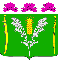 АДМИНИСТРАЦИЯСТАРОНИЖЕСТЕБЛИЕВСКОГО СЕЛЬСКОГО ПОСЕЛЕНИЯ КРАСНОАРМЕЙСКОГО РАЙОНАПОСТАНОВЛЕНИЕАДМИНИСТРАЦИЯСТАРОНИЖЕСТЕБЛИЕВСКОГО СЕЛЬСКОГО ПОСЕЛЕНИЯ КРАСНОАРМЕЙСКОГО РАЙОНАПОСТАНОВЛЕНИЕАДМИНИСТРАЦИЯСТАРОНИЖЕСТЕБЛИЕВСКОГО СЕЛЬСКОГО ПОСЕЛЕНИЯ КРАСНОАРМЕЙСКОГО РАЙОНАПОСТАНОВЛЕНИЕ«_24_» 02 2019 г.№ 24станица Старонижестеблиевскаястаница Старонижестеблиевскаястаница СтаронижестеблиевскаяО внесении изменения в постановление администрации                       Старонижестеблиевского сельского поселения Красноармейского района  от 09 января 2019 года №3 «О наделении полномочиями администратора доходов бюджета Старонижестеблиевского сельского поселения Красноармейского района на 2019 год»В соответствии со статьей 160.1 Бюджетного кодекса Российской Федерации и решением Совета Старонижестеблиевского сельского поселения Красноармейского района от 20 декабря 2018 года № 59/4 «О бюджете Старонижестеблиевского  сельского  поселения  Красноармейского района на 2019 год»   п о с т а н о в л я ю:1. Внести изменение в приложение 1  «Главные администраторы доходов и источников финансирования дефицита бюджета Старонижестеблиевского сельского поселения Красноармейского района на 2019 год» и читать его в новой редакции (приложение 1).2. Контроль за выполнением настоящего постановления возложить на заместителя главы Старонижестеблиевского сельского поселения Красноармейского района Е.Е. Черепанову.	3. Постановление вступает в силу с момента подписания.ГлаваСтаронижестеблиевскогосельского поселенияКрасноармейского района В.В. НовакНачальником отдела по бухгалтерскому учетуи финансам, главный бухгалтер администрацииСтаронижестеблиевского сельского поселенияКрасноармейского района Т.А. КоваленкоПроект согласован:Заместитель главыСтаронижестеблиевского сельского поселенияКрасноармейского района  Е.Е. ЧерепановаНачальник общего отдела администрацииСтаронижестеблиевского сельского поселенияКрасноармейского района Н.В. СупрунГлавный специалистпо юридическим вопросам администрации  Старонижестеблиевского сельского поселенияКрасноармейского районаО.Н. Шестопал Код бюджетной классификации Российской ФедерацииКод бюджетной классификации Российской ФедерацииНаименованиеглавного администратора доходов и источников финансирования дефицита  бюджетадоходов и источников финансирования дефицита  бюджетаНаименование123992Администрация  Старонижестеблиевского сельского поселения Красноармейского района9921 11 01050 10 0000 120Доходы  в виде прибыли, приходящейся на  доли в уставных (складочных) капиталах хозяйственных товариществ и обществ, или дивидендов по акциям, принадлежащим сельским поселениям9921 11 05025 10 0000 120Доходы, получаемые в виде арендной платы, а также средства от продажи права на заключение договоров аренды за земли, находящиеся в собственности сельских поселений (за исключением земельных участков муниципальных бюджетных и автономных учреждений)9921 11 05027 10 0000 120Доходы, получаемые  в виде арендной платы  за земельные участки, расположенные в полосе отвода автомобильных дорог общего пользования местного значения, находящихся в собственности сельских поселений992 1 11 05035 10 0000*120Доходы от сдачи в аренду имущества, находящегося в оперативном управлении органов управления сельских поселений и созданных ими учреждений (за исключением имущества муниципальных бюджетных и автономных учреждений)9921 11 07015 10 0000 120Доходы от перечисления части прибыли, остающейся после уплаты налогов и иных обязательных платежей муниципальных унитарных предприятий, созданных сельскими поселениями9921 11 09035 10 0000 120Доходы от эксплуатации и использования имущества автомобильных дорог, находящихся в собственности сельских поселений9921 11 09045 10 0000*120Прочие поступления от использования имущества, находящегося в собственности сельских поселений (за исключением имущества муниципальных бюджетных и автономных учреждений, а так же имущества муниципальных унитарных предприятий, в том числе казенных)9921 13 01995 10 0000*130Прочие доходы от оказания платных услуг (работ) получателями средств бюджетов сельских поселений9921 13 02065 10 0000 130Доходы, поступающие в порядке возмещения расходов, понесенных в связи с эксплуатацией имущества сельских поселений9921 13 02995 10 0000*130Прочие доходы от компенсации затрат бюджетов сельских поселений9921 14 01050 10 0000*410Доходы от продажи квартир, находящихся в собственности сельских поселений9921 14 02052 10 0000*410 Доходы от реализации имущества, находящегося в оперативном управлении учреждений, находящихся в ведении органов управления сельских поселений ( за исключением имущества муниципальных бюджетных и автономных учреждений), в части реализации основных средств по указанному имуществу9921 14 02052 10 0000*440Доходы от реализации имущества, находящегося в оперативном управлении учреждений, находящихся в ведении органов управления сельских поселений ( за исключением имущества муниципальных бюджетных и автономных учреждений), в части реализации материальных запасов по указанному имуществу9921 14 02053 10 0000*410Доходы от реализации  иного имущества, находящегося в собственности сельских поселений (за исключением имущества муниципальных бюджетных и автономных учреждений, а так же имущества муниципальных унитарных предприятий, в том числе казенных), в части реализации основных средств по указанному имуществу9921 14 02053 10 0000*440Доходы от реализации  иного имущества, находящегося в собственности сельских поселений (за исключением имущества муниципальных бюджетных и автономных учреждений, а так же имущества муниципальных унитарных предприятий, в том числе казенных), в части реализации материальных запасов по указанному имуществу9921 14 03050 10 0000*410Средства от распоряжения и реализации конфискованного и иного имущества, обращенного в доходы сельских поселений (в части реализации основных средств по указанному имуществу) 9921 14 03050 10 0000*440Средства от распоряжения и реализации конфискованного и иного имущества, обращенного в доходы сельских поселений (в части реализации материальных запасов по указанному имуществу)9921 14 04050 10 0000*420Доходы от продажи нематериальных активов, находящихся в собственности сельских поселений9921 14 06025 10 0000 430Доходы от продажи земельных участков, находящихся в собственности сельских поселений (за исключением земельных участков муниципальных бюджетных и автономных учреждений)9921 15 02050 10 0000*140Платежи, взимаемые органами местного управления (организациями) сельских поселений за выполнение определенных функций9921 16 18050 10 0000 140Денежные взыскания ( штрафы) за нарушение бюджетного законодательства (в части бюджетов сельских поселений)9921 16 21050 10 0000 140Денежные взыскания (штрафы) и иные суммы, взыскиваемые с лиц, виновных в совершении преступлений, и в возмещение ущерба имуществу, зачисляемые в бюджеты сельских поселений9921 16 23051 10 0000*140Доходы от возмещения ущерба при возникновении страховых случаев по обязательному страхованию гражданской ответственности, когда выгодоприобретателями выступают получатели средств бюджетов сельских поселений9921 16 23052 10 0000*140Доходы от возмещения ущерба при возникновении иных страховых случаев, когда выгодоприобретателями выступают получатели средств бюджетов сельских поселений9921 16 32000 10 0000 140Денежные взыскания, налагаемые в возмещение ущерба, причиненного в результате незаконного или нецелевого использования бюджетных средств (в части бюджетов сельских поселений)992  1 16 33050 10 0000 140Денежные взыскания (штрафы) за нарушение законодательства Российской Федерации о контрактной системе в сфере закупок товаров, работ, услуг для обеспечения государственных и муниципальных нужд для нужд сельских поселений9921 16 37040 10 0000 140Поступления  сумм в возмещение вреда, причиняемого автомобильным дорогам местного значения    транспортными средствами, осуществляющим перевозки тяжеловесных и  (или) крупногабаритных грузов, зачисляемые в бюджеты сельских поселений9921 16 46000 10 0000 140Поступления сумм в возмещение ущерба в связи с нарушением исполнителем (подрядчиком) условий государственных контрактов или иных договоров, финансируемых за счет средств муниципальных дорожных фондов сельских поселений, либо в связи с уклонением от заключения таких контрактов или иных договоров9921 16 90050 10 0000*140Прочие поступления от денежных взысканий ( штрафов) и иных сумм в возмещение ущерба, зачисляемые в бюджеты сельских поселений9921 17 01050 10 0000 180Невыясненные поступления, зачисляемые в бюджеты сельских поселений9921 17 05050 10 0000*180Прочие неналоговые доходы бюджетов сельских поселений9922 02 15001 10 0000*150Дотация бюджетам сельских поселений на выравнивание  бюджетной обеспеченности9922 02 15002 10 0000 150Дотации бюджетам сельских поселений на поддержку мер по обеспечению сбалансированности бюджетов9922 02 15009 10 0000 150Дотации бюджетам сельских поселений на частичную компенсацию дополнительных расходов на повышение оплаты труда работников бюджетной сферы9922 02 19999 10 0000 150Прочие дотации бюджетам сельских поселений9922 02 20041 10 0000 150Субсидии бюджетам сельских поселений на строительство, модернизацию, ремонт и содержание автомобильных дорог общего пользования, в том числе дорог в поселениях (за исключением автомобильных дорог федерального значения)9922 02 20077 10 0000 150Субсидии бюджетам сельских поселений на софинансирование капитальных вложений в объекты муниципальной собственности9922 02 20216 10 0000 150Субсидии бюджетам сельских поселений на осуществление дорожной деятельности в отношении автомобильных дорог общего пользования, а также капитального ремонта и ремонта дворовых территорий многоквартирных домов, проездов к дворовым территориям многоквартирных домов населенных пунктов9922 02 25519 10 0000 150Субсидия бюджетам сельских поселений на поддержку отрасли культуры9922 02 25555 10 0000 150Субсидии бюджетам сельских поселений на поддержку государственных программ субъектов Российской Федерации и муниципальных программ формирования современной городской среды9922 02 29998 10 0000 150Субсидия бюджетам сельских поселений на финансовое обеспечение отдельных полномочий9922 02 29999 10 0000 150Прочие субсидии бюджетам сельских поселений9922 02 30024 10 0000 150Субвенции бюджетам сельских поселений на выполнение передаваемых полномочий субъектов Российской Федерации9922 02 35118 10 0000 150Субвенции бюджетам поселений на осуществление первичного воинского учета на территориях, где отсутствуют  военные комиссариаты9922 02 39999 10 0000 150Прочие субвенции бюджетам сельских поселений9922 02 40014 10 0000 150Межбюджетные трансферты, передаваемые бюджетам сельских поселений из бюджетов муниципальных районов на осуществление части полномочий по решению вопросов местного значения в соответствии с заключенными соглашениями9922 02 49999 10 0000 150Прочие межбюджетные трансферты, передаваемые бюджетам сельских поселений9922 02 90014 10 0000 150Прочие безвозмездные поступления в бюджеты сельских поселений от федерального бюджета9922 02 90024 10 0000 150Прочие безвозмездные поступления в бюджеты сельских поселений от бюджетов субъектов Российской Федерации9922 02 90054 10 0000 150Прочие безвозмездные поступления в бюджеты сельских поселений от бюджетов муниципальных районов9922 03 05000 10 0000 150Безвозмездные поступления от государственных (муниципальных) организаций в бюджеты сельских поселений9922 03 05020 10 0000 150Поступления от денежных пожертвований, предоставляемых государственными (муниципальными) организациями получателям средств бюджетов сельских поселений9922 03 05099 10 0000 150Прочие безвозмездные поступления от государственных (муниципальных) организаций в бюджеты сельских поселений9922 04 05000 10 0000 150Безвозмездные поступления от негосударственных организаций в бюджеты сельских поселений9922 04 05020 10 0000 150Поступления от денежных пожертвований, предоставляемых негосударственными организациями получателям средств бюджетов сельских поселений9922 04 05099 10 0000 150Прочие безвозмездные поступления от негосударственных организаций в бюджеты сельских поселений9922 07 05000 10 0000 150Прочие безвозмездные поступления в бюджеты сельских поселений9922 07 05010 10 0000 150Безвозмездные поступления от физических и юридических лиц на финансовое обеспечение дорожной деятельности, в том числе добровольных пожертвований, в отношении автомобильных дорог общего пользования местного значения сельских поселений9922 07 05020 10 0000 150Поступления от денежных пожертвований, предоставляемых физическими лицами получателям средств бюджетов сельских поселений9922 07 05030 10 0000 150Прочие безвозмездные поступления в бюджеты сельских поселений9922 08 05000 10 0000 150Перечисления из бюджетов сельских поселений (в бюджеты поселений) для осуществления возврата (зачета) излишне уплаченных или излишне взысканных сумм налогов, сборов и иных платежей, а также сумм процентов за несвоевременное осуществление такого возврата и процентов, начисленных на излишне взысканные суммы9922 18 00000 10 0000 150Доходы бюджетов сельских поселений от возврата бюджетами бюджетной системы Российской Федерации остатков субсидий, субвенций и иных межбюджетных трансфертов, имеющих целевое назначение, прошлых лет9922 18 60010 10 0000 150Доходы бюджетов сельских поселений от возврата остатков субсидий, субвенций и иных межбюджетных трансфертов, имеющих целевое назначение, прошлых лет из бюджетов муниципальных районов9922 18 05000 10 0000 150Доходы бюджетов сельских поселений от возврата организациями остатков субсидий прошлых лет9922 18 05010 10 0000 150Доходы бюджетов сельских поселений от возврата бюджетными учреждениями остатков субсидий прошлых лет9922 18 05020 10 0000 150Доходы бюджетов сельских поселений от возврата автономными учреждениями остатков субсидий прошлых лет9922 18 05030 10 0000 150Доходы бюджетов сельских поселений от возврата иными организациями остатков субсидий прошлых лет9922 19 35118 10 0000 150Возврат остатков субвенций на осуществление первичного воинского учета на территориях, где отсутствуют военные комиссариаты из бюджетов сельских поселений9922 19 60010 10 0000 150Возврат прочих остатков субсидий, субвенций и иных межбюджетных трансфертов, имеющих целевое назначение прошлых лет из бюджетов сельских поселений.99201 05 02 01 10 0000 510Увеличение прочих остатков денежных средств бюджетов сельских поселений.99201 05 02 01 10 0000 610Уменьшение прочих остатков денежных средств бюджетов сельских поселений.